СОДЕРЖАНИЕ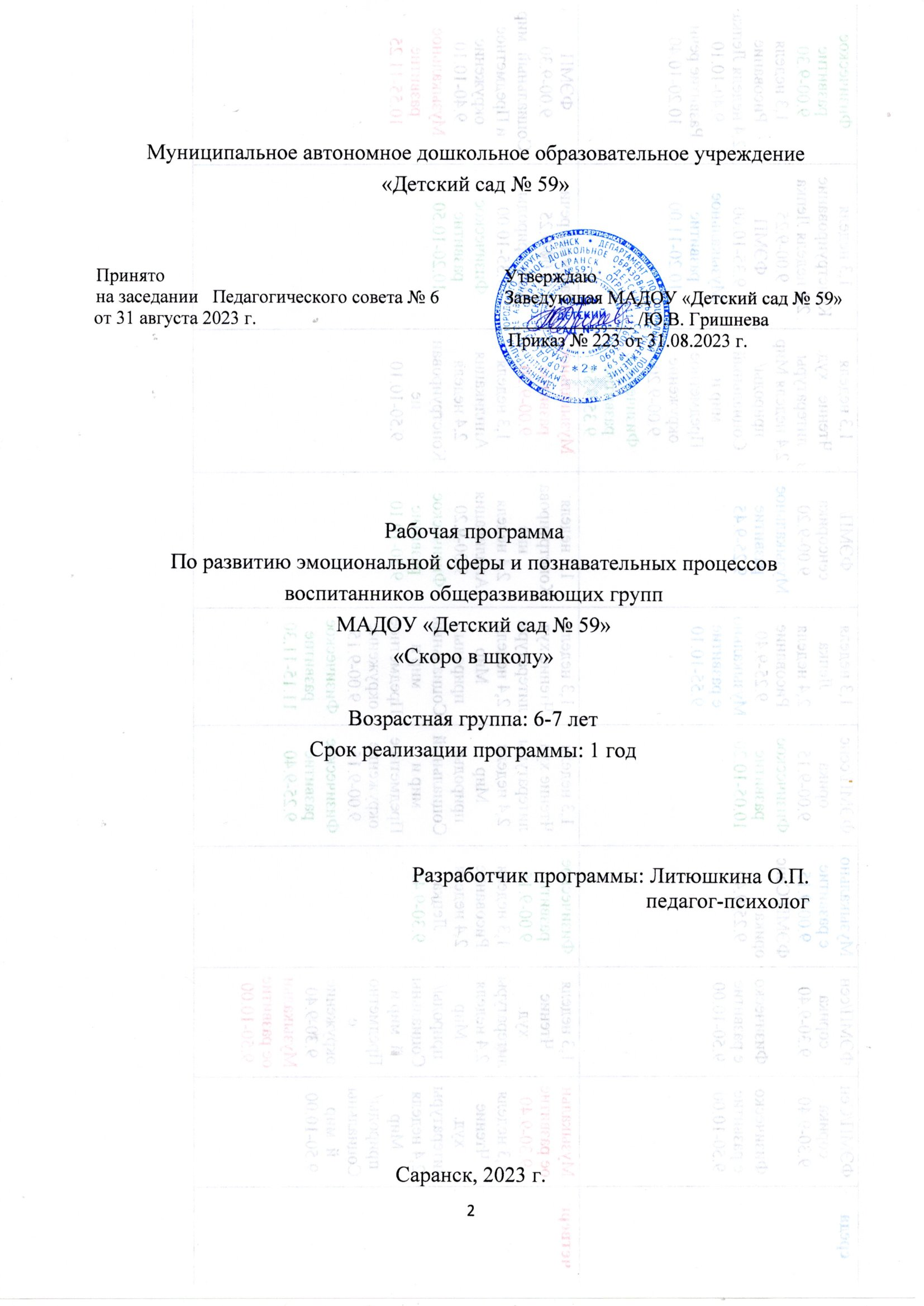 ЦЕЛЕВОЙ РАЗДЕЛПояснительная записка   Рабочая программа разработана в соответствии с основной общеобразовательной программой дошкольного образования МАДОУ д/с № 59 и направлена на формирование социальных отношений, психологической готовности к школе и сохранение психологического здоровья детей. Программа носит коррекционно-развивающий характер и ориентирована на детей 6-7 лет.   Рабочая программа определяет содержание и организацию коррекционно-развивающей работы с воспитанниками подготовительных групп (6-7 лет), нуждающимися в психологическом сопровождении и направлена на реализацию образовательных областей «Социально-коммуникативное развитие» и «Познавательное развитие».Цели и задачи реализации ПрограммыЦель: формирование психологической готовности детей 6-7 лет к успешному обучению в школе.Задачи:развитие психических процессов – восприятие, память, внимание, воображение;развитие интеллектуальной сферы – мыслительных умений, наглядно-образного, словесно-логического, творческого и критического мышления;развитие эмоциональной сферы, введение ребёнка в мир человеческих эмоций;развитие личностной сферы – формирование адекватной самооценки, повышение уверенности в себе;развитие волевой сферы – произвольности и психических процессов, саморегуляции, необходимых для успешного обучения в школе;формирование позитивной мотивации к обучению в школе;формирование у детей коммуникативных умений, необходимых для успешного протекания процесса общения.Принципы формирования ПрограммыПринцип единства диагностики и коррекции;Принцип развивающего образования, который реализуется через деятельность каждого ребенка в зоне его ближайшего развития;Принцип комплексности при организации психолого-педагогического сопровождения;Принцип интеграции усилий ближайшего социального окружения (включение родителей в образовательный процесс);Принцип последовательности и концентричности усвоения знаний предполагает такой подбор материала, когда между составными частями его существует логическая связь, последующие задания опираются на предыдущие.Сочетание принципа научной обоснованности и практической применимости, т.е. Соответствие основным положениям возрастной психологии и дошкольной педагогики;Соответствие критериям полноты, необходимости и достаточности, приближаясь к разумному «минимуму»;Единство воспитательных, развивающих и обучающих целей и задач в процессе реализации, которых формируются знания, умения и навыки, имеющие непосредственное отношение к развитию детей дошкольного возраста;Принцип интеграции образовательных областей в соответствии с возрастными возможностями и особенностями воспитанников, спецификой и возможностями образовательных областей;Комплексно-тематический принцип построения образовательного процесса; Построение образовательного процесса на адекватных возрасту формах работы с детьми. Основной формой работы с детьми дошкольного возраста и ведущим видом деятельности для них является игра.Значимые для разработки и реализации Программы характеристики  В МАДОУ д/с № 59 в 2022-2023 учебном году функционирует 1 подготовительная группа детей в возрасте 6-7 лет. Возрастные особенности детей 6-7 лет.Индивидуальные особенности воспитанников подготовительных групп, нуждающихся в коррекционно-развивающей работе по результатам диагностики готовности к школеСведения о половом составе воспитанников и состоянии их здоровья.Сведения о психологических особенностях воспитанников ДОУПланируемые результаты реализации ПрограммыПозитивное отношение ребёнка к занятиям;Отсутствуют тяжёлые эмоциональные состояния (агрессия, тревожность, враждебность);Выстроена система отношений при взаимодействии с взрослыми и сверстниками;Наблюдается позитивная динамика в развитии познавательных процессов.СОДЕРЖАТЕЛЬНЫЙ РАЗДЕЛКалендарно-тематическое планированиеСодержание ПрограммыКонтроль освоения детьми Программы Коррекционно-педагогический процесс организуется на диагностической основе, что предполагает систематическое проведение мониторинга эмоционального и познавательного развития воспитанников, включающие следующие этапы: первичный, промежуточный и итоговый.  Первичная диагностика проводится с детьми в сентябре (1-я и 2-я недели). Данная диагностика включает в себя сбор информации о ребёнке (анкетирование родителей), изучение медицинской карты, а также углубленная диагностика познавательного и эмоционального развития детей. Целью первичной диагностики является получение полных информационных данных об индивидуальных особенностях психического развития детей.   Для проведения первичной диагностики используются следующие методики и диагностические комплекты:  Итоговая диагностика проводится с детьми в мае (3-я и 4-я недели). И направлена на выявление динамики в развитии детей в результате коррекционно-развивающих занятий.    Участие ребёнка к психологической диагностике допускается только с письменного согласия родителей (законных представителей), а полученные результаты могут быть использованы только для задач психологического сопровождения и проведения квалифицированной коррекции развития детей.Особенности взаимодействия с семьями воспитанников  Одной из главных задач при взаимодействии педагога-психолога ДОУ с семьей ребенка является не только выдача рекомендаций по развитию и воспитанию ребенка, но и создание таких условий, которые максимально стимулировали бы членов семьи к активному решению возникающих проблем:готовность родителей быть участниками педагогического процесса;распределение ответственности за успешное развитие ребенка;обучение родителей необходимым навыкам и знаниям.  В таких случаях выработанные в процессе сотрудничества с педагогом-психологом решения родители считают своими и более охотно внедряют их в собственную практику воспитания и обучения ребенка.   Педагог-психолог информирует и обсуждает с родителями результаты своих обследований и наблюдений. Родители должны знать цели и ожидаемые результаты программы. С самого начала знакомства определяется готовность родителей сотрудничать с педагогом-психологом, объем коррекционной работы, который они способны освоить. Родителей постепенно готовим к сотрудничеству со специалистами, требующему от них немало времени и усилий. Основные формы взаимодействия с семьей в рамках Программы3.ОРГАНИЗАЦИОННЫЙ РАЗДЕЛ3.1. Материально-техническое обеспечение ПрограммыУчебно-методическое обеспечение ПрограммыОрганизация коррекционно-развивающей работыРасписание коррекционно-развивающих занятий педагога-психолога 1.ЦЕЛЕВОЙ РАЗДЕЛ1.1.Пояснительная записка …………………………………………….............31.1.1.Цели и задачи реализации Программы……………………………………31.1.2.Принципы формирования Программы ……………………………………41.1.3.Значимые для разработки и реализации Программы характеристики ….51.2.Планируемы результаты реализации Программы ……………………….62.СОДЕРЖАТЕЛЬНЫЙ РАЗДЕЛ2.1.Календарно-тематическое планирование ………………………………...82.2.Содержание Программы …………………………………………………...102.3.Контроль освоения детьми Программы ………………………………….252.4.Особенности взаимодействия с семьями воспитанников ……………….253.ОРГАНИЗАЦИОННЫЙ РАЗДЕЛ3.1.Материально-техническое обеспечение Программы ……………………283.2.Учебно-методическое обеспечение Программы …………………............283.3.Организация коррекционно-развивающей работы ………………………29ПоказателиХарактеристикаВедущая потребностьПотребность в общении, познавательная активностьВедущая функцияНаглядно-образное мышлениеИгровая деятельностьКоллективная со сверстниками, ролевой диалог, игровая ситуацияОтношения со взрослымиВнеситуативно-деловое: взрослый – источник информацииОтношения со сверстникамиСитуативно-деловое: сверстник интересен как партнер по сюжетной игреЭмоцииБолее ровные старается контролировать, проявляются элементы эмоциональной отзывчивости.Способ познанияВопросы, рассказы взрослого, экспериментирование.Объект познанияПредметы и явления непосредственно не воспринимаемыеВосприятиеВосприятие сенсорных эталонов, свойств предметов.ВниманиеВнимание зависит от интереса ребенка, развиваются устойчивость и возможность произвольного переключения. Удерживает внимание 10-15 минОбъем внимания 4-5 предметовПамятьКратковременная, эпизодическое запоминание зависит от вида деятельности. Объем памяти 4-5 предмета из 5, 2-3 действия.МышлениеНаглядно-образное, начало формирования логического мышления.ВоображениеРепродуктивное, появление творческого воображенияУсловия успешностиКругозор взрослого и хорошо развитая речьНовообразования возраста1.Контролирующая функция речи: речь способствует организации собственной деятельности.2.Развитие способности выстраивать элементарные умозаключения.Наименование группыВсегоПолПолГруппа здоровьяГруппа здоровьяГруппа здоровьяГруппа здоровьяНаименование группыВсегоМЖIIIIIIIVНаименование группыПсихологические особенностиПсихологические особенностиПсихологические особенностиПсихологические особенностиПсихологические особенностиПсихологические особенностиПсихологические особенностиПсихологические особенностиПсихологические особенностиПсихологические особенностиНаименование группыКол-во детей, проявляющих агрессивность, конфликтностьКол-во детей, проявляющих признаки тревожностиКол-во детей, проявляющих признаки застенчивостиКол-во детей, проявляющих признаки СДВГКол-во детей, проявляющих негативизм в общенииКоличество детей, имеющих низкий уровень развития памятиКоличество детей, имеющих низкий уровень развития мышленияКоличество детей, имеющих низкий уровень вниманияКоличество детей с несформированной мотивациейКоличество детей с низкой или неадекватно завышенной самооценкойМесяцНеделя№ занятияНаименование темыКоличество занятийСентябрь1-я неделяПервичная диагностикаПервичная диагностикаПервичная диагностикаСентябрь2-я неделяПервичная диагностикаПервичная диагностикаПервичная диагностикаСентябрь3-я неделяЗанятие № 1 «Создание «Лесной школы»1Сентябрь4-я неделяЗанятие № 2 «Букет для учителя»1Сентябрь5-я неделяЗанятие № 3«Смешные страхи»1Октябрь1-я неделяЗанятие № 4«Игры в школе»1Октябрь2-я неделяЗанятие № 5«Школьные правила»1Октябрь3-я неделяЗанятие № 6«Собирание портфеля»1Октябрь4-я неделяЗанятие № 7«Белочкин сон»1Ноябрь1-я неделяЗанятие № 8«Госпожа Аккуратность»1Ноябрь2-я неделяЗанятие № 9«Жадность»1Ноябрь3-я неделяЗанятие № 10«Волшебное яблоко (воровство)»1Ноябрь4-я неделяЗанятие № 11«Подарки в день рождения»1Декабрь1-я неделяЗанятие № 12«Домашнее задание»1Декабрь2-я неделяЗанятие № 13«Школьные оценки»1Декабрь3-я неделяЗанятие № 14«Ленивец»1Декабрь4-я неделяЗанятие № 15«Большой друг»1Декабрь5-я неделяНовогодний утренник.Новогодний утренник.Новогодний утренник.Январь1-я неделяКаникулыКаникулыКаникулыЯнварь2-я неделяЗанятие № 16«Подсказка»1Январь3-я неделяЗанятие № 17«Обманный отдых»1Январь4-я неделяЗанятие № 18«Бабушкин помощник»1Февраль1-я неделяЗанятие № 19«Прививка»1Февраль2-я неделяЗанятие № 20«Списывание»1Февраль3-я неделяЗанятие № 21«Ябеда»1Февраль4-я неделяЗанятие № 22«Шапка-невидимка (демонстративное поведение)»1Март1-я неделяЗанятие № 23«Задача для Лисёнка (ложь)»1Март2-я неделяЗанятие № 24«Спорщик»1Март3-я неделяЗанятие № 25«Обида»1Март4-я неделяЗанятие № 26«Хвосты (межгрупповые конфликты)»1Март5-я неделяЗанятие № 27«Драки»1Апрель1-я неделяЗанятие № 28«Грубые слова»1Апрель2-я неделяЗанятие № 29«Дружная страна»1Апрель3-я неделяЗанятие № 30«Гордость школы»1Апрель4-я неделяЗанятие № 31«Прощание лесной школой»1Май1-я неделяЗанятие № 32«Прощание с лесной школой»1Май2-я неделяЗанятие № 33«Прощание с лесной школой»1Май3-я неделяИтоговая диагностикаИтоговая диагностикаИтоговая диагностикаМай4-я неделяИтоговая диагностикаИтоговая диагностикаИтоговая диагностикаИТОГО:ИТОГО:ИТОГО:ИТОГО:33Наименование темыЗадачиСодержаниеИсточникЗанятие 1.Создание «Лесной школы»Знакомство детей друг с другом. Развитие навыков вербального и невербального общения. Снятие телесного и эмоционального напряжения. Создание эмоционально положительного климата в группе.Игра «Давайте познакомимся»Игра «Поезд» Сказка «Создание «Лесной школы»» Игра «Ветер дует на…» Упражнение «Раскрась ежика»Упражнение «Найди всех зверей» Игра «Доброе животное».Куражева Н.Ю., Козлова И.А. Приключения будущих первоклассников: психологические занятия с детьми 6-7 лет. -  СПб.: Речь, 2007г.Занятие 2.Букет для учителяРазвитие эмоциональной сферы, обучение различению эмоции «радость» по его внешнему проявлению и выражению через мимику, пантомимику, интонацию. Развитие памяти, внимания, воображения.Развитие произвольности психических процессовИгра «Делай, кая я»Сказка «Букет для учителя»Упражнение «Букет»Упражнение «Профессии»Игра «Составь картинку»Игра «Подари мне свою улыбку»Упражнение «Словарик эмоций» Упражнение «букет для учителя».Куражева Н.Ю., Козлова И.А. Приключения будущих первоклассников: психологические занятия с детьми 6-7 лет. -  СПб.: Речь, 2007г.Занятие 3.Смешные страхиСплочение группы, развитие умения выступать публично. Развитие навыков вербального и невербального общенияСнятие телесного и эмоционального напряжения. Развитие эмоциональной сферы, обучение различению эмоции «страх» по его внешнему проявлению и выражению через мимику, пантомимику, интонацию. Развитие памяти, внимания, воображения.Развитие произвольности психических процессовИгра «Все, кого зовут…»Сказка «Смешные страхи»Упражнение «Помоги зайчикам встретиться»Игра «Составь картинку» Упражнение «Словарик эмоций»Игра «На что похоже настроение»Игра «Бывает, не бывает».Куражева Н.Ю., Козлова И.А. Приключения будущих первоклассников: психологические занятия с детьми 6-7 лет. -  СПб.: Речь, 2007г.Занятие 4.Игры в школеРазвитие коммуникативных навыков Развитие внимания, воображения, памяти Развитие умения выступать публично Развитие мелкой мускулатуры рукРазвитие произвольности психических процессовИгра «Незнайка»Сказка «Игры в школе»Упражнение «Рассказ о своей группе»Упражнение «Раскрась всех рыб» Упражнение «Животные и созвездия»Упражнение «Лабиринт»Упражнение «Времена года».Куражева Н.Ю., Козлова И.А. Приключения будущих первоклассников: психологические занятия с детьми 6-7 лет. -  СПб.: Речь, 2007г.Занятие 5.Школьные правилаРазвитие навыков культурного общенияОбучение различению эмоционального состояния по его внешнему проявлению и выражению через мимику, пантомимику, интонацию Развитие внимания, мышления, памяти Развитие мелкой мускулатуры рук Развитие произвольности психических процессовИгра «Пропой своё имя»Сказка «Школьные правила»Упражнения «Правила на занятиях»Упражнение «Что такое хорошо и что такое плохо».Куражева Н.Ю., Козлова И.А. Приключения будущих первоклассников: психологические занятия с детьми 6-7 лет. -  СПб.: Речь, 2007г.Занятие 6.Собирание портфеляРазвитие внимания, мышления, памяти Развитие мелкой мускулатуры рук Развитие произвольности психических процессовИгра «Ветерок»Сказка «Собирание портфеля»Игра «Доскажи словечко»Игра «Школьные принадлежности»Упражнение «Школьные предметы»Упражнение «Раскрась филина».Куражева Н.Ю., Козлова И.А. Приключения будущих первоклассников: психологические занятия с детьми 6-7 лет. -  СПб.: Речь, 2007г.Занятие 7.Белочкин сонРазвитие эмоциональной сферы, обучение различению эмоции «удивление» по его внешнему проявлению и выражению через мимику, пантомимику, интонацию. Развитие памяти, внимания, воображения.Развитие произвольности психических процессовУпражнение «Я рад вас видеть»Сказка «Белочкин сон»Игра «Что спрятано в Белочкином рюкзаке?»Игра «Составь картинку»Упражнение «Лабиринт»Упражнение «Закономерность»Игра «Воздушный шар».Куражева Н.Ю., Козлова И.А. Приключения будущих первоклассников: психологические занятия с детьми 6-7 лет. -  СПб.: Речь, 2007г.Занятие 8.Госпожа АккуратностьРазвитие внимания, мышления, памяти Развитие мелкой мускулатуры рук Развитие произвольности психических процессовУпражнение «Пёрышко»Сказка «Госпожа аккуратность»Упражнение «Ежик и предметы»Упражнение «Цветочки для зайки» Игра «Кричалки – шепталки - молчалки».Куражева Н.Ю., Козлова И.А. Приключения будущих первоклассников: психологические занятия с детьми 6-7 лет. -  СПб.: Речь, 2007г.Занятие 9.ЖадностьРазвитие эмоциональной и коммуникативной сферы Развитие волевой сферы детей, зрительной памяти, внимания, мышления Развитие мелкой мускулатуры рукУпражнение «Я рад вас видеть»Сказка «Жадность»Упражнение «Мостик дружбы»Упражнение «Собери картинку»Упражнение «Цепочка»Упражнение «Зайцы в лабиринте»Игра «Угадай кто мой друг».Куражева Н.Ю., Козлова И.А. Приключения будущих первоклассников: психологические занятия с детьми 6-7 лет. -  СПб.: Речь, 2007г.Занятие 10Волшебное яблоко (воровство)Развитие навыков общения, умения выступать публично, высказывать свое мнение Развитие эмоциональной сферы, обучение различению эмоции «вина» по его внешнему проявлению и выражению через мимику, пантомимику, интонацию. Развитие внимания, мышления Развитие мелкой мускулатуры рукИгра «Подари мне свою улыбку»Сказка «Волшебное яблоко (воровство)»Игра «Составь картинку»Игра «Право-лево»Упражнение «Лисёнок и фигуры» Упражнение «Мячики»Игра «Передай мяч».Куражева Н.Ю., Козлова И.А. Приключения будущих первоклассников: психологические занятия с детьми 6-7 лет. -  СПб.: Речь, 2007г.Занятие 11.Подарки в день рожденияРазвитие внимания, мышления, памяти Развитие мелкой мускулатуры рук Развитие произвольности психических процессовУпражнение «Я рад вас видеть»Сказка «Подарки в день рожденье»Упражнение «Раскрась всех птиц»Упражнение «Какой игрушки не хватает?»Игра «Запоминайка»Упражнение «Рыбка»Игра «Подарки».Куражева Н.Ю., Козлова И.А. Приключения будущих первоклассников: психологические занятия с детьми 6-7 лет. -  СПб.: Речь, 2007г.Занятие 12.Домашнее заданиеРазвитие внимания, мышления, памяти Развитие мелкой мускулатуры рук Развитие произвольности психических процессовУпражнение «Колокольчик»Сказка «Домашнее задание»Игра «Картинки-загадки»Упражнение «Коврики»Упражнение «Лисёнок и листочки»Упражнение «Четвёртый лишний»Игра «Доброе животное».Куражева Н.Ю., Козлова И.А. Приключения будущих первоклассников: психологические занятия с детьми 6-7 лет. -  СПб.: Речь, 2007г.Занятие 13.Школьные оценкиРазвитие навыков общения детей Развитие мышления (анализ, логическое мышление) Развитие внимания (зрительное, слуховое, распределение) Развитие мелкой мускулатуры руки Развитие произвольности психических процессовИгра «Мячик»Сказка «Школьные оценки»Игра «Парные картинки»Упражнение «Продолжи в определенной последовательности»Упражнение «Найди каждой пчёлке свой цветок».Куражева Н.Ю., Козлова И.А. Приключения будущих первоклассников: психологические занятия с детьми 6-7 лет. -  СПб.: Речь, 2007г.Занятие 14ЛенивецРазвитие навыков общения детей Развитие мышления (анализ, логическое мышление) Развитие внимания (зрительное, слуховое, распределение) Развитие ориентировки в пространстве Развитие мелкой мускулатуры руки Развитие произвольности психических процессовИгра «Ладошки»Сказка «Ленивец»Упражнение «Медвежата» Упражнение «Мишкин квадрат»Упражнение «Прятки с картинками»Игра «Право-лево»Игра «Кричалки – шепталки - молчалки».Куражева Н.Ю., Козлова И.А. Приключения будущих первоклассников: психологические занятия с детьми 6-7 лет. -  СПб.: Речь, 2007г.Занятие 15Большой другРазвитие эмоциональной сферы детей, эмпатии Развитие внимания, мышления, воображения Развитие навыки вербального и невербального общения Развитие мелкой мускулатуры рук Развитие произвольности психических процессовУпражнение «Я рад вас видеть»Сказка «Большой друг»Упражнение «Снеговик»Упражнение «Найди белку»Упражнение «Помоги зайчику»Упражнение «Новогодние подарки»Игра «Подарки».Куражева Н.Ю., Козлова И.А. Приключения будущих первоклассников: психологические занятия с детьми 6-7 лет. -  СПб.: Речь, 2007г.Занятие 16ПодсказкаРазвитие мышления (анализ, логическое мышление) Развитие внимания (зрительное, слуховое, распределение) Развитие ориентировки в пространстве Развитие мелкой мускулатуры руки Развитие произвольности психических процессовУпражнение «Я рад вас видеть»Сказка «Подсказка»Игра «Противоположности»Упражнение «Белочка и квадрат»Упражнение «Угощение»Упражнение «Диктант».Куражева Н.Ю., Козлова И.А. Приключения будущих первоклассников: психологические занятия с детьми 6-7 лет. -  СПб.: Речь, 2007г.Занятие 17Обманный отдыхРазвитие эмоциональной и коммуникативной сферы Развитие зрительной памяти, внимания, мышления, памяти Развитие мелкой мускулатуры рук Развитие произвольности психических процессовИгра «Поймай взгляд»Сказка «Обманный отдых»Упражнение «Распорядок дня»Упражнение «Диктант»Игра «Найди отличия», игра «Волшебный лес».Куражева Н.Ю., Козлова И.А. Приключения будущих первоклассников: психологические занятия с детьми 6-7 лет. -  СПб.: Речь, 2007г.Занятие 18Бабушкин помощникРазвитие эмоциональной и коммуникативной сферы Развитие волевой сферы детей, зрительной памяти, внимания, мышления Развитие мелкой мускулатуры рукПриветствиеСказка «Бабушкин помощник»Оформление стенгазетыИгра «Зеваки»Упражнение «Лабиринт».Куражева Н.Ю., Козлова И.А. Приключения будущих первоклассников: психологические занятия с детьми 6-7 лет. -  СПб.: Речь, 2007г.Занятие 19ПрививкаРазвитие навыков общения, умения выступать публично, высказывать свое мнение Развитие эмоциональной сферы, обучение различению эмоции «робость» по его внешнему проявлению и выражению через мимику, пантомимику, интонацию. Развитие внимания, мышления Развитие мелкой мускулатуры рукУпражнение «Я рад вас видеть»Сказка «Прививка»Игра «Составь картинку»Игра «Замри»Упражнение «Говорящие рисунки».Куражева Н.Ю., Козлова И.А. Приключения будущих первоклассников: психологические занятия с детьми 6-7 лет. -  СПб.: Речь, 2007г.Занятие 20СписываниеРазвитие эмоциональной и коммуникативной сферы Развитие волевой сферы детей, зрительной памяти, внимания, мышления развитие мелкой мускулатуры рукИгра «Колокольчик»Сказка «Списывание»Игра «Определение»Упражнение «Продолжи ряд»Упражнение «Найди силуэт бабушки»Упражнение «Ёж и фрагментны».Куражева Н.Ю., Козлова И.А. Приключения будущих первоклассников: психологические занятия с детьми 6-7 лет. -  СПб.: Речь, 2007г.Занятие 21ЯбедаРазвитие эмоциональной сферы детей, эмпатии Развитие внимания, мышления, воображения Развитие навыки вербального и невербального общения Развитие мелкой мускулатуры рук Развитие произвольности психических процессовУпражнение «Доброе утро»Сказка «Ябеда»Игра «Составь картинку»Игра «Что лишнее в ряду»Упражнение «Сосчитай всех животных»Упражнение «Сделай всех рыбок одинаковыми»Упражнение «Найди картинки»Упражнение «Комплимент».Куражева Н.Ю., Козлова И.А. Приключения будущих первоклассников: психологические занятия с детьми 6-7 лет. -  СПб.: Речь, 2007г.Занятие 22Шапка-неведимка (демонстративное поведение)Развитие эмоциональной сферы детей, эмпатии Развитие внимания, мышления, воображения Развитие навыки вербального и невербального общения Развитие мелкой мускулатуры рук Развитие произвольности психических процессовИгра «Ладошки»Сказка «Шапка-невидимка»Игра «Составь картинку»Игра со шляпойУпражнение «Сделай все мячики одинаковыми»Упражнение «Цветочные закономерности»Упражнение «Ягоды»Упражнения «Осенние листья».Куражева Н.Ю., Козлова И.А. Приключения будущих первоклассников: психологические занятия с детьми 6-7 лет. -  СПб.: Речь, 2007г.Занятие 23Задача для Лисёнка (ложь)Развитие мышления (анализ, логическое мышление) Развитие внимания (зрительное, слуховое, распределение) Развитие мелкой мускулатуры руки Развитие произвольности психических процессовИгра «Здравствуйте»Сказка «Задача для лисёнка (ложь)»Упражнение «Лисёнок и закономерность»Упражнение «Продолжи ряд»Упражнение «Выполни по образцу»Игра «Запрещённое движение».Куражева Н.Ю., Козлова И.А. Приключения будущих первоклассников: психологические занятия с детьми 6-7 лет. -  СПб.: Речь, 2007г.Занятие 24СпорщикРазвитие эмоциональной сферы детей, эмпатии Развитие внимания, мышления, воображения Развитие навыки вербального и невербального общения Развитие мелкой мускулатуры рук Развитие произвольности психических процессовУпражнение «Наши помощники»Сказка «Спорщик»Упражнение «Ежик и закономерность»Упражнение «Парные фигуры»Упражнение «Футбол», игра «топ-хлоп».Куражева Н.Ю., Козлова И.А. Приключения будущих первоклассников: психологические занятия с детьми 6-7 лет. -  СПб.: Речь, 2007г.Занятие 25ОбидаРазвитие эмоциональной сферы детей Развитие внимания, мышления, воображенияРазвитие навыки вербального и невербального общения Развитие мелкой мускулатуры рук Развитие произвольности психических процессовУпражнение «Я рад вас видеть!»Сказка «Обида»Упражнение «настроение»Игра «На что похоже настроение»Упражнение «Лишнее животное»Упражнение «Дорисуй-ка»Игра «Слушай хлопки»Куражева Н.Ю., Козлова И.А. Приключения будущих первоклассников: психологические занятия с детьми 6-7 лет. -  СПб.: Речь, 2007г.Занятие 26Хвосты (межгрупповые конфликты)Развитие эмоциональной сферы детей Развитие внимания, быстроты реакции Развитие логического мышления, восприятия. Развитие мелкой мускулатуры рукРазвитие произвольности психических процессовУпражнение «Наши помощники»Сказка «Хвосты»Рисование «О мальчиках и девочках»Упражнение «Что неверно?»Упражнение «Звери в домиках»Игра «Доброе животное»Куражева Н.Ю., Козлова И.А. Приключения будущих первоклассников: психологические занятия с детьми 6-7 лет. -  СПб.: Речь, 2007г.Занятие 27ДракиРазвитие эмоциональной сферы детей Развитие внимания, мышления, воображения Развитие навыки вербального и невербального общения Развитие мелкой мускулатуры рук Развитие произвольности психических процессовУпражнение «Я рад вас видеть!»Сказка «Драки»Упражнение «Дотронься до…»Упражнение «Продолжи ряд»Упражнение «Найди такой же»Упражнение «Кораблики»Упражнение «Подбери инструмент»Игра «Воздушный шар».Куражева Н.Ю., Козлова И.А. Приключения будущих первоклассников: психологические занятия с детьми 6-7 лет. -  СПб.: Речь, 2007г.Занятие 28Грубые словаРазвитие эмоциональной сферы детей Развитие внимания, мышления, воображения Развитие навыки вербального и невербального общения Развитие мелкой мускулатуры рук Развитие произвольности психических процессовУпражнение «Я рад вас видеть!»Сказка «Грубые слова»Упражнение «Найди все овощи для зайчика»Упражнение «Ругаемся овощами»Упражнение «Мимика и жесты»Упражнение «Лесная почта»Упражнение «Бабочки»Упражнение «Сделай всех бабочек одинаковыми»Куражева Н.Ю., Козлова И.А. Приключения будущих первоклассников: психологические занятия с детьми 6-7 лет. -  СПб.: Речь, 2007г.Занятие 29Дружная странаРазвитие эмоциональной сферы детей Развитие внимания, мышления, воображения Развитие навыки вербального и невербального общения Развитие мелкой мускулатуры рук Развитие произвольности психических процессовУпражнение «Давайте поздороваемся»Сказка «Дружная страна»Упражнение «Ковёр»Подвижная игра «Вспомни имена своих друзей»Упражнение «Найди лишнее»Игра «Дружный паровозик».Куражева Н.Ю., Козлова И.А. Приключения будущих первоклассников: психологические занятия с детьми 6-7 лет. -  СПб.: Речь, 2007г.Занятие 30Гордость школыРазвитие эмоциональной сферы детей Развитие внимания, мышления, воображения Развитие навыки вербального и невербального общения Развитие мелкой мускулатуры рук Развитие произвольности психических процессовУпражнение «Давайте поздороваемся» Сказка «Гордость школы»Игра «Найди отличия»Упражнение «Дорисуй-ка»Упражнение «Фрагменты»Беседа «Наши отношения»Упражнение «Дуэт»Куражева Н.Ю., Козлова И.А. Приключения будущих первоклассников: психологические занятия с детьми 6-7 лет. -  СПб.: Речь, 2007г.Занятие № 31«Прощание с лесной школой»Обобщение полученных в процессе освоения программы знаний.На данном занятии психолог предлагает детям нарисовать иллюстрации для книги «Лесная школа». (дети могут нарисовать свои любимых персонажей).Куражева Н.Ю., Козлова И.А. Приключения будущих первоклассников: психологические занятия с детьми 6-7 лет. -  СПб.: Речь, 2007г.Занятие № 32«Прощание с лесной школой»Обобщение полученных в процессе освоения программы знаний.Дети придумывают свою сказку про героев и разыгрывают её.Куражева Н.Ю., Козлова И.А. Приключения будущих первоклассников: психологические занятия с детьми 6-7 лет. - СПб.: Речь, 2007г.Занятие № 33«Прощание с лесной школой»Обобщение полученных в процессе освоения программы знаний.Психолог может поиграть с детьми в понравившиеся им игры. Награждение детей дипломами об окончании лесной школы.Куражева Н.Ю., Козлова И.А. Приключения будущих первоклассников: психологические занятия с детьми 6-7 лет. - СПб.: Речь, 2007г.№п/пНаименование методики или диагностического комплектаЦель1Диагностика готовности детей к школе (методика Ясюкова Л.А.)Выявление уровня готовности ребёнка к школьному обучению.№ п/пНаправление работы Формы работы с родителямиПериодичность1Психологическая диагностикаПрисутствие родителей на диагностики готовности к школе (по желанию).Сентябрь, май 1Психологическая диагностикаАнкетирование родителей.Октябрь2Психологическое консультированиеПроведение индивидуальных консультаций с родителями по приглашению педагога-психолога ДОУ, направлению педагогов и их собственным запросам.В течение учебного года (по запросам)3Коррекционно-развивающее направлениеСовместное пребывание ребенка и родителей на занятиях.В течение учебного года3Коррекционно-развивающее направлениеВыполнение рекомендаций педагога-психолога.В течение учебного года4Психологическая профилактикаУчастие родителей в недели психологии в ДОУ.Ноябрь (по плану «Недели психологии»)5Психологическое просвещениеУчастие родителей в мастер-классах, семинарах-практикумах, родительских собраниях.В течение учебного года (в соответствии с годовым планом работы педагога-психолога)5Психологическое просвещениеПредоставление информации родителям через информационные стенды, памятки, газеты, журналы, информационные листовки, сайт ДОУ.В течение учебного года (в соответствии с годовым планом работы педагога-психолога)Помещения для организации образовательной деятельностиПомещения для организации образовательной деятельностиПомещения для организации образовательной деятельности№ п/пНаименованиеКоличество мест1Кабинет педагога-психолога 8Информационно-техническое оборудования для организации образовательной деятельностиИнформационно-техническое оборудования для организации образовательной деятельностиИнформационно-техническое оборудования для организации образовательной деятельности№ п/пНаименование	технических средствКоличество1Компьютер12Принтер черно-белый 13Принтер цветной 14Ламинатор 15Музыкальные колонки1Учебное оборудование для организации образовательной деятельностиУчебное оборудование для организации образовательной деятельностиУчебное оборудование для организации образовательной деятельности№ п/пНаименованиеКоличество1Детский стол (регулируемый по высоте)42Детский стул (регулируемые по высоте)83Мольберт магнитно-маркерный 14Грифельная доска15Пробковая доска « Соты»16Стенд « Уголок эмоций»17Развивающая предметно - пространственная среда «Фиолетовый лес»18Коврограф « Ларчик»19Коврограф « Теремки Воскобовича»1Дидактические пособия, игры для организации образовательной деятельностиДидактические пособия, игры для организации образовательной деятельностиДидактические пособия, игры для организации образовательной деятельности№ п/пНаименованиеКоличество1Дидактическая игра «Чувства в домиках»12Дидактическая игра «Что такое хорошо, а что такое плохо»13Демонстрационный материал «Эмоции»14Карточки «Эмоции»15Дидактическая игра «Театр настроений»16Дидактическая игра «Эмоциональное лото»17Дидактическая игра «Четвёртый лишний»18Дидактическая игра «Последовательности»19Бланки с корректурными пробами110Дидактическая игра цветовое лото «Овощи и фрукты»111Дидактическая игра «Эмоции»112Дидактическая игра « Конструктор эмоций»113Дидактическая игра «Найди эмоцию»114Дидактическая игра «Готовим пиццу»115Дидактическая игра « Части пиццы»116Дидактическая игра « Готовим еду»117Дидактическая игра « Геометрические фигуры»118Дидактическая игра « Резиночки на пальчики»1Методическая литература для организации образовательной деятельностиМетодическая литература для организации образовательной деятельностиМетодическая литература для организации образовательной деятельности№ п/пНаименованиеКоличество1Куражева Н.Ю., Козлова И.А. Приключения будущих первоклассников: психологические занятия с детьми 6-7 лет. - СПб.: Речь, 2007г.12Куражева Н.Ю., Козлова И.А. Приключения будущих первоклассников: 120 развивающих заданий для дошкольников 6-7 лет.1№ п/пНаименование группыКол-во человекКол-во занятий в неделю/ в годДлитель-ность занятияФорма работыМесто проведения1Подгот. группа 1/ 3330 мин.ГрупповаяКабинет педагога-психолога№ п/пНаименование группыРасписание занятийРасписание занятий№ п/пНаименование группыДень неделиВремя123